Community Farm Alliance119 1/2 W. Main St.Frankfort, KY 40601Phone (502) 223-3655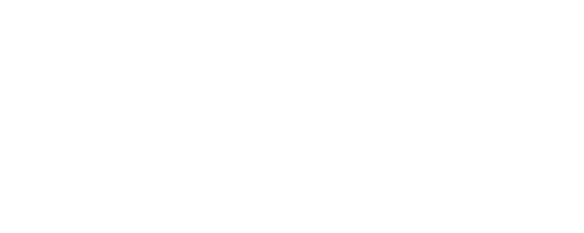 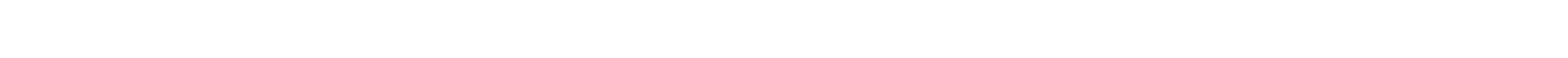 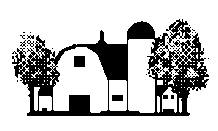 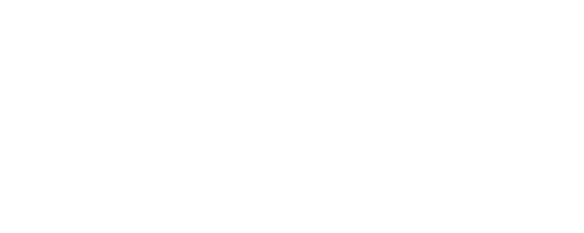 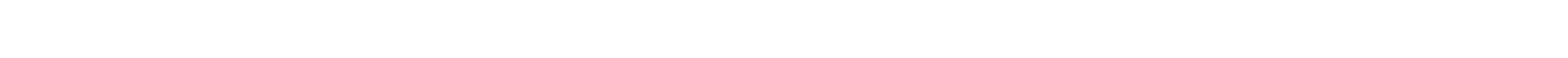 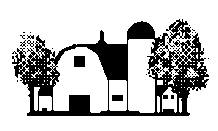 Fax (502) 223-3655http://communityfarmalliance.org/                                       JOB ANNOUNCEMENT                                                         Position:	Eastern Kentucky Farm to Table CoordinatorTime:	Full-timeLocation:	Floyd – Perry - Letcher Counties	Salary:	Based on experience with liberal benefitsAnticipated Start Date:	February 2014The Eastern Kentucky Farm to Table Coordinator is responsible for coordinating and integrating CFA’s Program of Work in Eastern Kentucky that a) builds CFA’s EKY membership, b) identifies and develops EKY CFA Leadership, and c) helps to build regional and community food systems.The EKY F2T Coordinator is specifically responsible for facilitating and implementing CFA’s Eastern Kentucky market development workplan by a) coordinating CFA’s Farmer’s Market Support Program (FMSP), b) facilitating the Eastern Kentucky Food System Collaborative (EKYFSC), and c) developing and implementing a program for institutional purchase of EKY produced food.About Community Farm Alliance (CFA)CFA is a statewide grassroots membership organization that strives to bring a voice on issues affecting family farmers and local food consumers to both state and national policy makers. Since 1985 Community Farm Alliance has led major innovations in Kentucky’s agriculture, food and community policy development.CFA has over a thousand passionate, committed members from across the Commonwealth. CFA members are a mix of urban, rural, farmers and non-farmers, rich, poor, young and old. The “community” in Community Farm Alliance is not defined by geography but by values that govern good stewardship of land, family, and community.CFA is an equal opportunity employer - People of color are encouraged to applyFor more information or to apply (send Resume, cover letter, along with two writing samples, 3 professional references and 2 personal references) contact Martin Richards, Executive Director, 119 ½ West Main Street, Frankfort, KY 40601 or email martin@cfaky.org (preferred).